Kære elevkoordinator/oplæringsvejlederDu har netop modtaget en SSH-elev, som kommer fra skoleperiode 1b, som består af 1 uge hvoraf 2 af dagene er i påbygningsfaget omhandlende demens.Eleven har fået en opgave med i oplæring 1b, hvor eleven skal identificere ressourcer og belastninger hos en beboer, som eleven har opgaver hos. Formålet med opgaven er, at eleven er opmærksom på at understøtte de ressourcer borgeren har samt til at tænke hverdagsrehabiliterende. Skabelonen som eleven skal skrive i, har overskrifter som er identiske med overskrifterne i Fælles Sprog III Funktionsevnetilstande og indsatser (servicelov) version 1.6. Dette for at eleven oplever transfer (sammenhæng) mellem skole og praksis.Din opgave som elevkoordinator/oplæringsvejleder er at:Hjælpe eleven med at finde en beboerStøtte eleven i at udfylde felterne i skabelonen Tale med eleven om, at borgeren i opgaven skal gøres anonym, dels på grund af tavshedspligt, men også på grund af databeskyttelsesforordningen. Tale med eleven om vigtigheden af, at notere hvor oplysningerne kommer fra (borgeren, pårørende, personale etc.). Støtte eleven i at opgaven er klar, til eleven kommer på skoleperiode 2.Skulle der være spørgsmål til opgaven, er du velkommen til at kontakte:Kathrine Buchwald Nielsen Pædagogisk koordinatorkbn@sosuesbjerg.dk 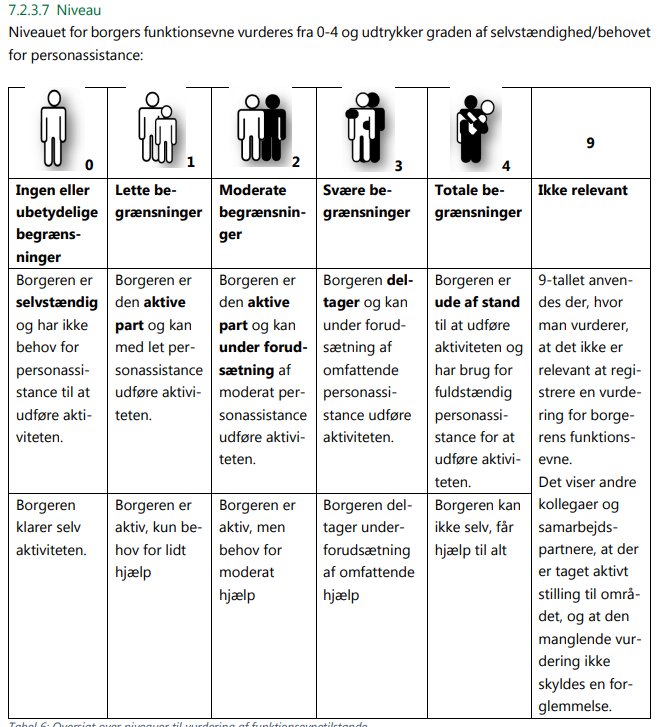 